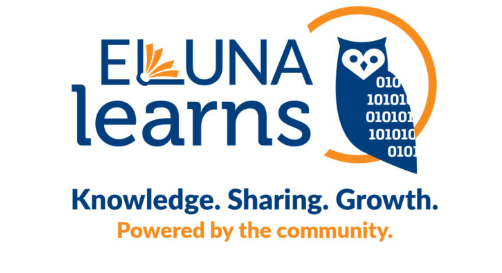 Eluna Learns E-resources Session Q & ADid you consider checking if e-titles with collection name blank were standalone bibs/portfolios?  Can help identify titles to "herd" into e-collections.	Jill Holman: We haven't yet looked into the blank Electronic Collection Public Names completely, so standalone bibs/portfolios could be a factor. In addition to the test records and gov docs mentioned in the session, we just found a new example where Electronic Collection Public Name is blank coming through analytics, but when you take the Electronic Collection Id back and search for it in Alma, they have names and look to be standard electronic collections!	Are you following up with the vendor when you see issues with things like the EBSCO count of company reports as serials?Jill Holman: We did try to get corrections in several cases first. When that wasn’t successful, we moved to the approach described in this session. If we can see what is happening, then we can make adjustments.	What is IPEDS?Jill Holman: IPEDS is a mandatory survey for many academic institutions. An overview of the components and due dates is here - https://surveys.nces.ed.gov/ipeds/public/data-collection-schedule The instructions for academic libraries are here - https://surveys.nces.ed.gov/ipeds/public/survey-materials/instructions?instructionid=30103 You can read about our approach to IPEDS at the MnPALS consortium here - https://mlpp.pressbooks.pub/ipeds/	Do you see other applications for this technical framework?Jill Holman: Yes, bringing data together helps to better understand things and this could be useful in many aspects of our library work. There was a great session last year with collection development examples: Creating Replicable Metadata Analyses with Python, Pandas, and Jupyter - https://el-una.org/meetings/eluna-events-on-demand-playback/eluna-learns-2021/eluna-learns-analytics/	Do you have any user feedback on the feature?Nancy Babb: Feedback from users and colleagues is positive. The Resource Recommenders seem especially helpful to remote users and in providing additional support for those providing remote reference.	Do you track the usage of the resource recommenders, like via Design Analytics?Nancy Babb: I shared misinformation about Resource Recommender Analytics in the session - there are indeed existing Analytics to indicate which Recommender types are clicked on and how often. This is under Primo Actions. We have not been tracking this in depth, but the figures are good and its indeed helpful to see which types are getting hundreds of uses a month (Databases). There are not Analytics about which specific items within the Recommenders are selected. Apologies for the error in the session!	Do you have any plans to add additional sources to the recommender?Nancy Babb: Yes! We have been trying out some new types in our Sandbox, including Library Information (I'm looking for a way to harvest/automate on this one); Alerts; and Announcements. I'm also intrigued by the idea of more user-influenced Recommenders -- maybe gathering and displaying recommended reading, or highlighting FAQ? But some of those ideas would be hard to keep up to date unless a date range could be added (time for Idea Exchange!).	Are selectors added in User Roles in Alma Configuration?Yes, Rialto uses the standard Alma user roles framework and standard Alma users.	Is that for a library?  or institution?Rialto roles can be scoped to the institution or library level.	In advanced search, is that an option for curated lists such as Doody's Core Titles?Not at this time, no.	Are the MARC records for the EBA loaded into Alma?  If so, how are they removed at the end if the books are not purchased?Yes, MARC records are queued to be loaded automatically when titles are added to the pool.  The import profile is unique to EBA, and tags titles as being part of the EBA pool.  At the end of the program, Rialto will automatically create order lines for titles that are selected.  Rialto features a cleanup tool that will remove all portfolios without an order line attached, as well as all MARC records without a portfolio. (That is, the cleanup tool will preserve records for all titles selected at the end of the program as well as any MARC records with other inventory attached.	Does the selector for rialto count toward the institution's Alma named user count?No, users given Rialto roles are not counted toward the Alma user count for the purposes of determining subscription cost.	Should POLs be created as titles are 'selected' or should these wait until the end of the program?POLs are only created at program close once the selections are finalized.  During the program, pinning titles is only a tentative choice--no information is communicated to the hosting platform and titles can be unpinned at any time.  Once title selections are finalized and passed back to the hosting platform, Rialto will create order lines in Alma for each selected title.	